Name: ____________________________________________________________________ HR:_______________Parallels cut by a Transversal Practice QUIZ 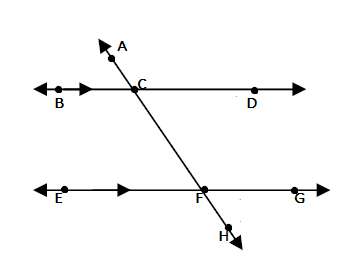 Directions:  Find the value of the variable, show your geometry and justification for each. 1. 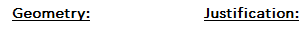                      12x-3                                              105ᵒ											x= ___________________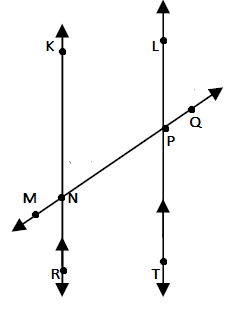 2.                           -6+12x                   11x											x= ___________________3.                             7x+18                                    6x+19											x= ___________________4.                                                   53x-1                                   38x-1											x= ___________________Directions:  Find the value of the variable and the measure of the angle, show your geometry and justification for each.5.                            22x+7                                        24x-1											x= _______________________											m<BCF  = _______________6.            15x+5                          14x+12											x= ___________________											m<  TPQ = _______________